Mora County Veterans Memorial CommitteeJoe Gene Pacheco 			                                                                                         Max Garcia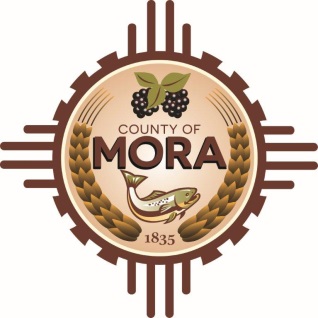 Chairman									                        TreasurerHarold Nolan									                          Julian OlivasVice Chair										           Secretary																																		Veterans Memorial Committee1 Courthouse Drive Mora, NM November 14, 20231:00 p.m.          AgendaCall to OrderVeterans Salute to the Flag of the United States of America Approval of AgendaApproval of MinutesOctober 10, 2023September 12, 2023Discussion/ActionUpdate on Designation of County Roads A011 and El Oro Road                               Update on County Engineers/Architects on RFPMora Creative Council (MCC) Fund Raising Report Veterans Day Activities Report Unfinished BusinessOutstanding/ Unresolved Old BusinessPamphlets and Correspondence New BusinessAdjournmentIf you are an individual with a disability who is need of a reader, amplifier, qualified sign language interpreter or any other form of auxiliary aid service to attend or participate in the meeting, please contact the Mora County Administration office located on Highway 518, 1 Courthouse Drive, Mora County Courthouse, Mora, New Mexico, as soon as possible at 575-387-5279.Posted: Bulletin Board, County Website; -11/9/23